First United ChurchSeeking to be a welcoming community of Christian faith, proclaiming and celebrating the love of God in Jesus Christ through the Inspiration of the Holy Spirit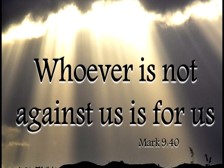 September 30, 2018 @ 10:30am7 Curtis St., St.Thomas, ON  N5P 1H3  Phone: (519) 631-7570e-mail: office@1stunitedchurch.caweb:  www.1stunitedchurch.caMINISTERS:  ALL  THE  PEOPLE OF  GODPastoral Minister: Rev. Emmanuel K. OforiMusic Minister: Jody McDonald-GroulxSecretary/Treasurer: Lori HoffmanCustodian: Dave Luftenegger19th Sunday after PentecostPREACHER: Rev. Emmanuel K. Ofori* You are invited to stand if comfortable doing soVU = Voices United          MV = More VoicesWe Gather TogetherChoral PreludeMV#88 “Over My Head” (2x)Over my head, I hear music in the air.  Over my head, I hear music in the air.  Over my head, I hear music in the air.  There must be a God somewhere.MV#18 “Lord Prepare Me…” (2x)Lord, prepare me to be a sanctuary, pure and holy tried and true;With thanksgiving, I’ll be a living sanctuary for you.Opening Prayer*Hymn:  VU#415 “God We Praise You In the Morning”Lighting of the Christ CandlePassing of the Peace (VU 958 “Halle, Halle, Halle”)WelcomeLife and Work of the Church (see insert)We Draw Near to WorshipCall to WorshipOne:	Welcome in the name of the Lord.All:	Thank you. We are glad to be here.One:	Sometimes we wonder how we have gotten through some difficult situations.All:	God has been with us, lifting and comforting our spirits.One:	We struggle and worry.All:	God’s loving presence sustains and strengthens us.One:	Listen for God’s call to you. Open your hearts today to hear God’s word for you.All:	Lord, we are listening and seeking your guidance. We open our spirits to receive God’s healing love. AMEN.SilenceCircle Time (with the Children)* Children’s Hymn of Praise:  MV#33 “Jesus Came Bringing Us Hope”Thanksgiving/Intercessory PrayerWe have prayed all these through Christ Jesus our Lord; He is the One who taught us to pray saying … “Our Father …”The Lord’s Prayer Senior Choir AnthemWe Listen for God’s WordScripture ReadingsGospel Reading: 	Mark 9:38-50Reader:	This is the Word of GodAll:		Thanks be to God.* Hymn of Preparation: VU #606 “In Christ There is no East or West”The Message:	“No Place for Group Superiority”We Respond in LoveOfferingHymn/Song of DedicationGod of Love hear our prayer, bless this offering we bring you.May our lives do your will, guide and guard us forever.Give us courage to stand for truth, help us give to others.God of Love hear our prayer, bless this offering we bring you.Offertory PrayerWe Go Out to Serve*Closing Hymn: MV#161 “I Have Called You By Your Name”* Benediction* Triple Amen* Commissioning Hymn:  VU#298 “When You Walk From Here”When you walk from here, when you walk from here, walk with justice, walk with mercy, and with God’s humble care.* Musical PostludeTODAY’S MESSAGEIn Mark 9:38-50, John, one of the disciples of Jesus, seems to be exhibiting an attitude of superiority toward someone who is not in his group. This shows the narrow exclusivism of those who thought they were the closest to Christ. Sometimes we tend to be jealous that someone outside our group is having spiritual success in Jesus’ name.The Problem with Group SuperiorityJOHN: “Teacher, we saw a man using your name to expel demons and we stopped him because he wasn’t in our group” (Mark 9:38)We are a society that values the elite and vilify the poor. We judge people based on their position in life and how large their bank accounts are.We Are on The Same TeamJESUS: “Don’t stop him. No one can use my name to do something good and powerful, and in the next breath cut me down. If he’s not an enemy, he’s an ally…” (Mark 9:39-40, The MSG)We need to develop a kingdom focus, not just a church focus; we must make kingdom impact in our generation. How can we do this?Think about this:Group superiority is cliquish and exclusive – do I see the “group” I belong to as better than others?Jesus’ disciples failed to recognize fellow believers, those who were on the side of Jesus. Do I have the generosity to appreciate God’s work in others – those who are different?We’re on the same team. Differences don’t have to divide us.